F1 DOCENTES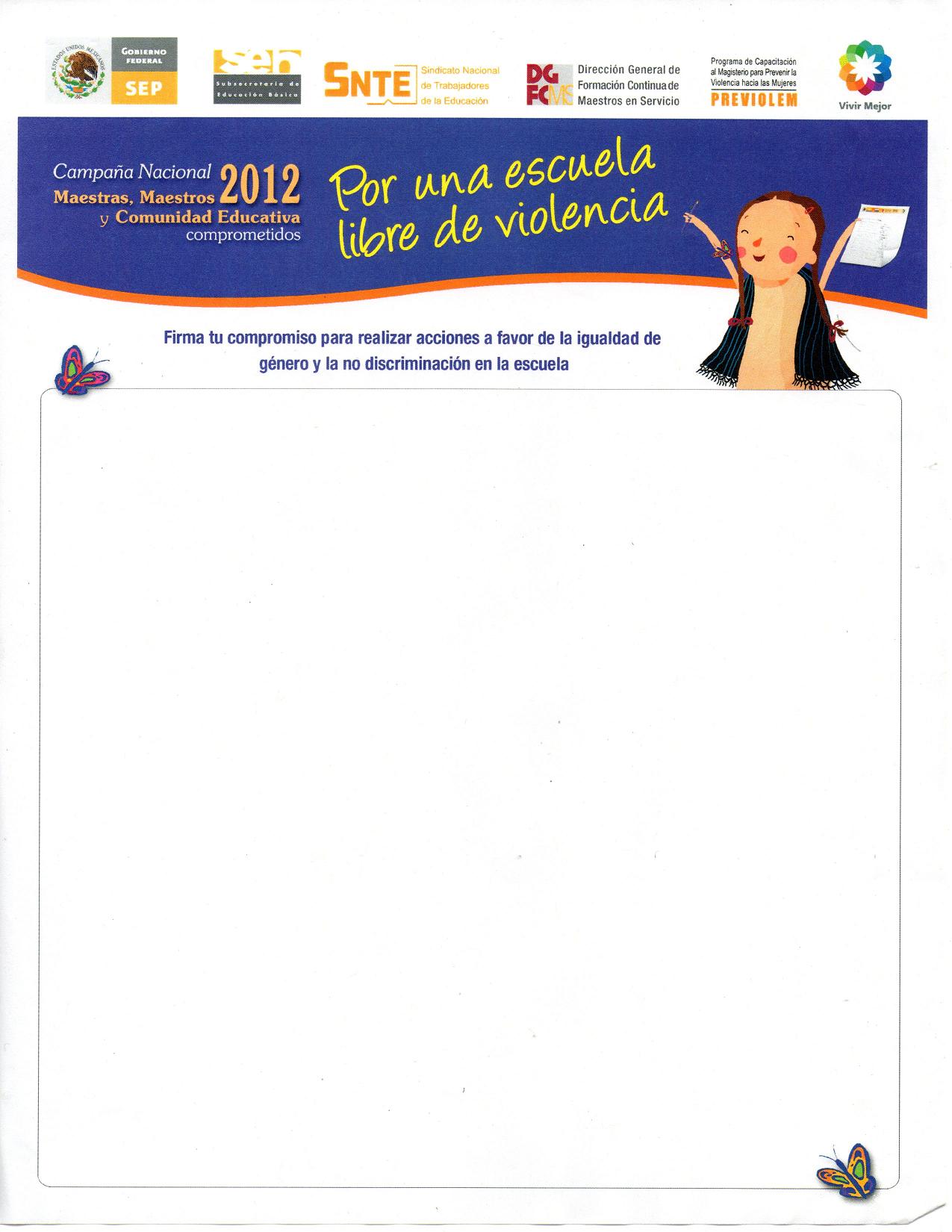 NUMNOMBRELOCALIDADFIRMA